Профилактическое (публичное) мероприятие: Руководство по вопросам соблюдения обязательных требований при осуществлении деятельности по управлению многоквартирными домами при осуществлении государственного жилищного надзора и лицензионного контроля 09.06.2020г., вторник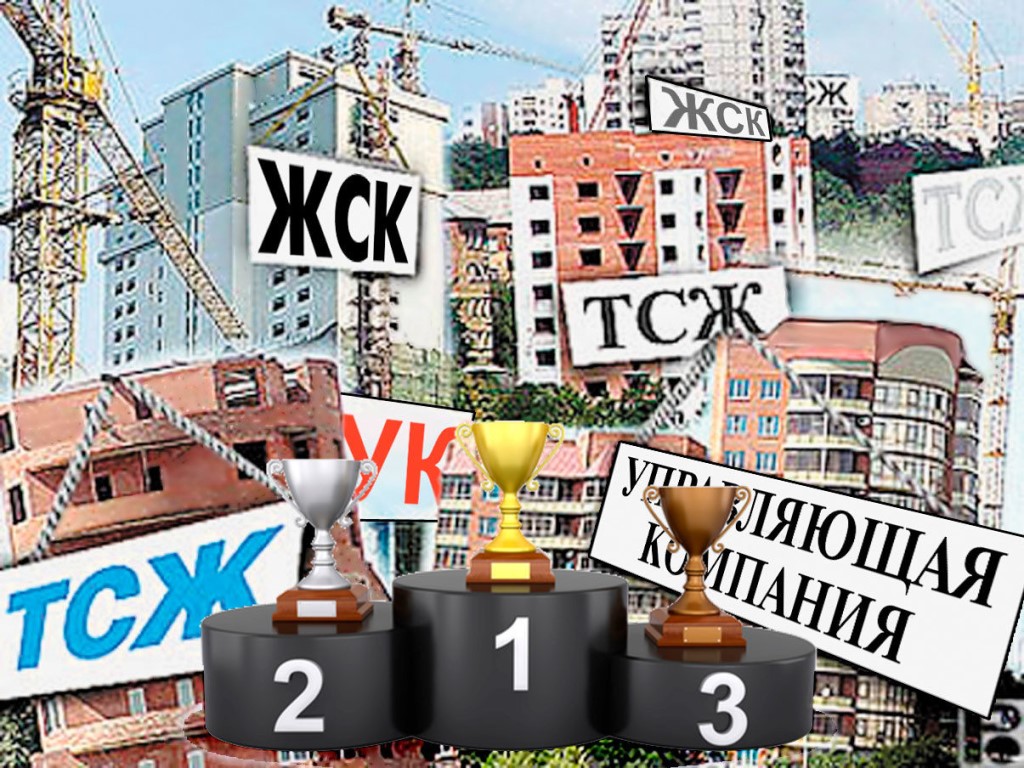 Итоги:Участники проинформированы об обязательных требованиях законодательства при осуществлении деятельности по управлению многоквартирными домами, направленными на надлежащее содержание общего имущества собственников помещений в многоквартирных домах, предоставление коммунальных услуг, перечне документов, содержащих указанные требования, необходимость соблюдения установленных требований, а также административной ответственности, установленной за их несоблюдение. 